KORESPONDENSI DENGAN JURNAL KEUNIS -ANALISIS FAKTOR YANG MEMPENGARUHI MINAT NASABAH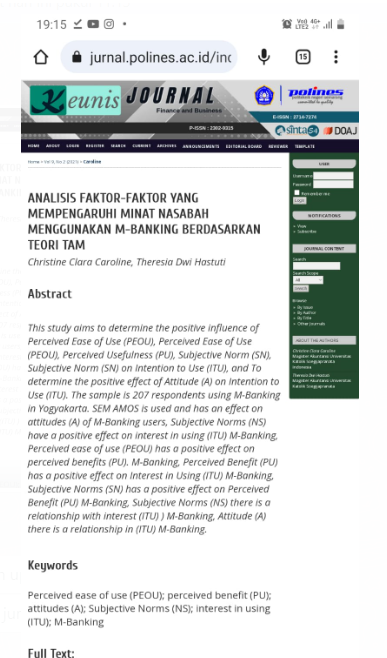 SUBMIT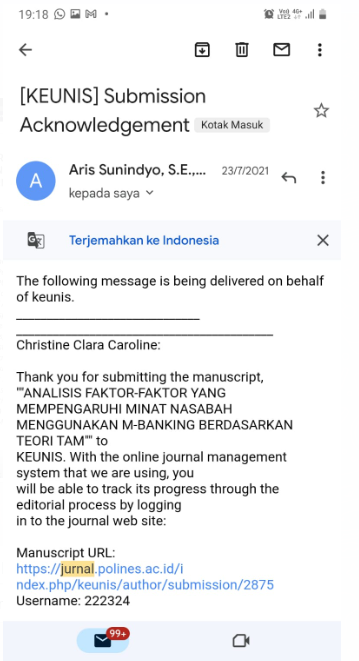 